О проекте федерального закона № 819361-7 «О внесении измененийв статью 17 Федерального закона «Об автомобильных дорогах и о дорожной деятельности в Российской Федерации и о внесении изменений в отдельные законодательные акты Российской Федерации» (о введении ограничений на использование противогололедных реагентов) Государственное Собрание (Ил Тумэн) Республики Саха (Якутия)                                      п о с т а н о в л я е т:1. Поддержать проект федерального закона № 819361-7 «О внесении изменений в статью 17 Федерального закона «Об автомобильных дорогах и о дорожной деятельности в Российской Федерации и о внесении изменений в отдельные законодательные акты Российской Федерации» (о введении ограничений на использование противогололедных реагентов), внесенный депутатами Государственной Думы С.М.Мироновым, О.Н.Епифановой, О.А.Ниловым, Ф.С.Тумусовым, А.А.Ремезковым, В.Г.Газзаевым, А.В.Чепой, Г.З.Омаровым, Д.А.Иониным, В.В.Белоусовым.2. Направить настоящее постановление в Комитет Государственной Думы Федерального Собрания Российской Федерации по транспорту и строительству.3. Настоящее постановление вступает в силу с момента его принятия.Председатель Государственного Собрания   (Ил Тумэн) Республики Саха (Якутия) 						П.ГОГОЛЕВг.Якутск, 12 декабря 2019 года 	   ГС № 380-VI   ГОСУДАРСТВЕННОЕ СОБРАНИЕ(ИЛ ТУМЭН)РЕСПУБЛИКИ САХА (ЯКУТИЯ)                          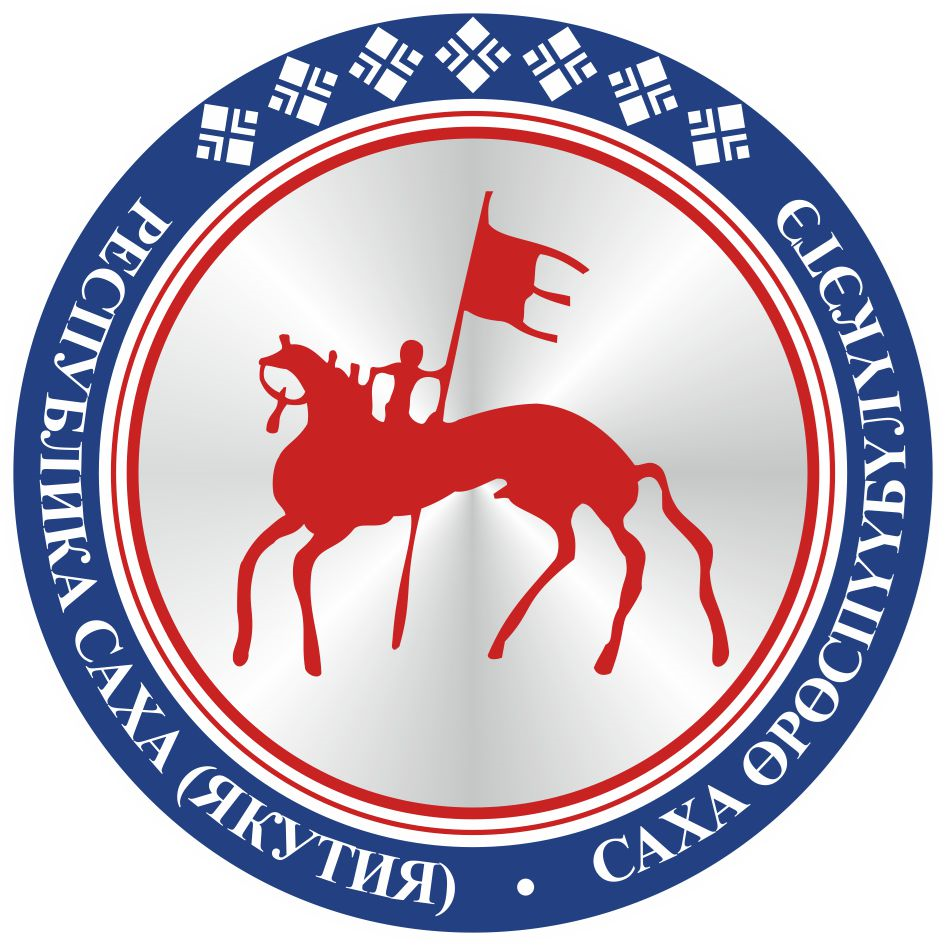 САХА ӨРӨСПҮҮБҮЛҮКЭТИНИЛ ТҮМЭНЭ                                 П О С Т А Н О В Л Е Н И ЕУ У Р А А Х